Appendix B:Demographic Information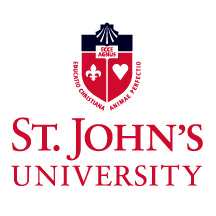 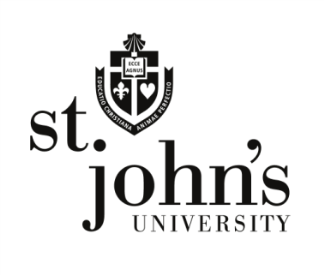 Please answer all of the following questions. What is your gender?MaleFemaleHow old are you?Please select the race/ethnicity group that you identify with.American Indian/Alaskan NativeAsianBlack or African AmericanCaucasianNative Hawaiian or Other Pacific IslanderHispanic/LatinoOther: ____________I prefer not to answer this questionPlease Indicate the highest degree that you have earnedBachelor’s Degree in _____________Master’s Degree (30+ credits) in ____________Specialist Degree (60+ credits) in _____________Doctoral Degree (Ph.D) in _____________Doctoral Degree (Psy.D) in _____________Doctoral Degree (Ed.D) in _____________Other: ___________How many years ago did you graduate from your graduate/training program?______________Still trainingLess than one yearIf still training, how many credits have you completed thus far?What is your current primary job title?Graduate StudentInternProfessorPsychologistSchool PsychologistTeacherSocial WorkerMental Health Counselor Other: _____________Please select your PRIMARY employment setting:ClinicPublic SchoolPrivate SchoolHospitalPrivate PracticeUniversity/CollegeUniversity/College Center for Psychological ServicesIn-patient treatment centerOut-patient treatment centerOther _____________________In what state do you PRIMARILY work in?Please select the PRIMARY age/grade level with which you work:Early Intervention (0-2)Preschool (3-5)Primary Grades (K-2nd grade)Elementary Grades (K – 5th grade)Middle Grades (6th – 8th grade)High School (9th – 12th grade)College (18 – 22 years old)Adults GeriatricsOther: __________Please indicate what your primary theoretical orientation is to conducing therapy.BehavioralCognitiveCognitive-BehavioralDialectical Behavior TherapyEclecticFamily-SystemsGestalt TherapyHumanisticPsychoanalyticPsychodynamicOther: 						Please indicate the degree to which your clinical work involves direct therapeutic work with the following types of presenting problems/disorders: NeverRarelySometimesOftenAttention-Deficit Hyperactive DisorderAnxiety DisordersAnorexia/BulimiaAutism Spectrum DisordersBody ImageConduct DisordersGender DysphoriaLearning DisabilityObsessive-Compulsive DisordersOppositional Defiant DisordersSchool Refusal BehaviorsSelf-injurious BehaviorsSleep ProblemsSubstance Use/AbuseTraumatic Brain InjuryOther:Other:Other: